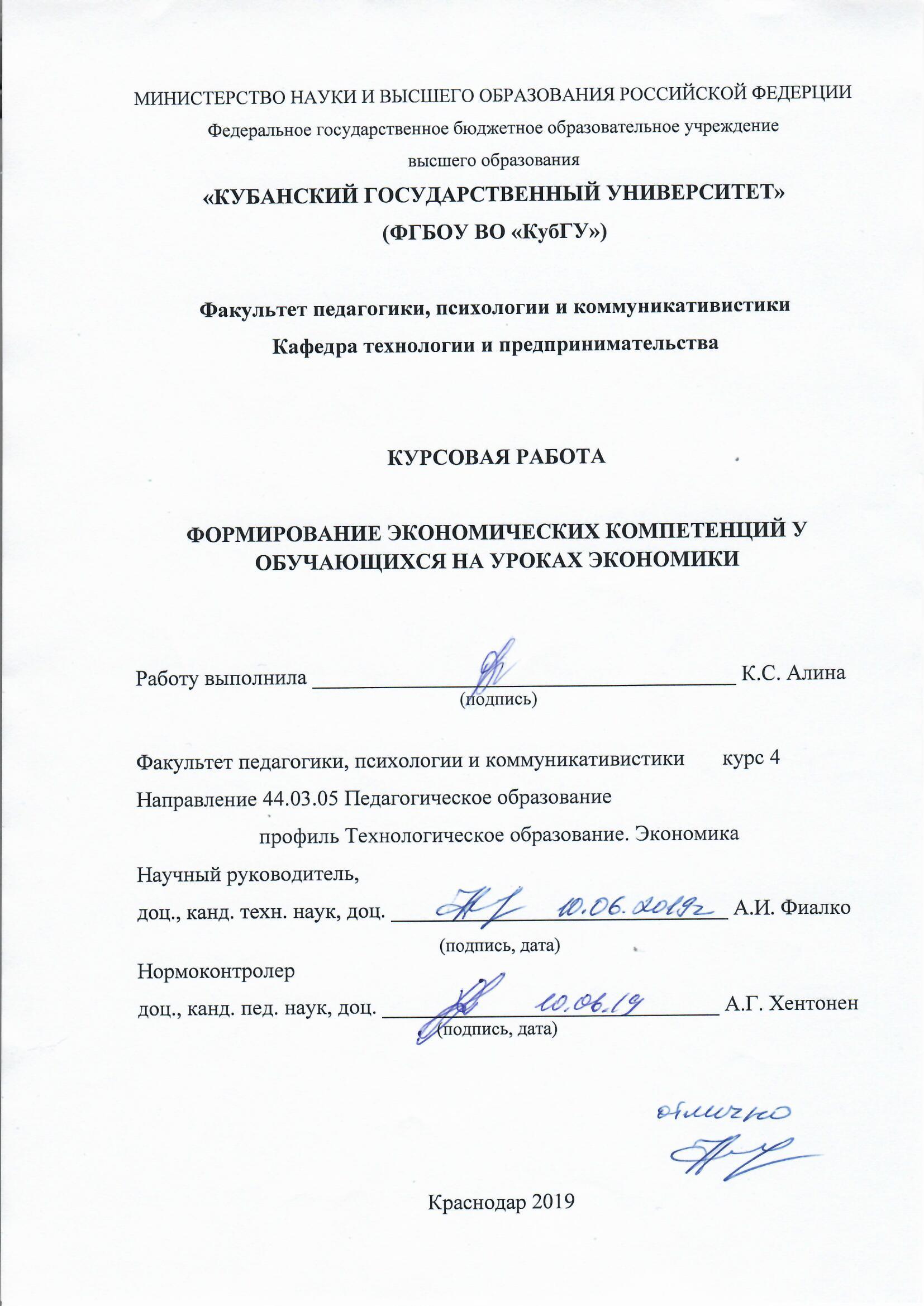 МИНИСТЕРСТВО НАУКИ И ВЫСШЕГО ОБРАЗОВАНИЯ РОССИЙСКОЙ ФЕДЕРЦИИФедеральное государственное бюджетное образовательное учреждениевысшего образования«КУБАНСКИЙ ГОСУДАРСТВЕННЫЙ УНИВЕРСИТЕТ»(ФГБОУ ВО «КубГУ»)Факультет педагогики, психологии и коммуникативистикиКафедра технологии и предпринимательстваКУРСОВАЯ РАБОТАФОРМИРОВАНИЕ ЭКОНОМИЧЕСКИХ КОМПЕТЕНЦИЙ У ОБУЧАЮЩИХСЯ НА УРОКАХ ЭКОНОМИКИРаботу выполнила_______________________________________К.С. Алина(подпись)Факультет педагогики, психологии и коммуникативистики       курс 4Направление 44.03.05 Педагогическое образованиепрофиль Технологическое образование. ЭкономикаНаучный руководитель,доц., канд. техн. наук,доц._______________________________А.И. Фиалко(подпись, дата)Нормоконтролердоц., канд. пед. наук, доц. _______________________________ А.Г. Хентонен	(подпись, дата)                               Краснодар 2019СОДЕРЖАНИЕВведение………………………………………………………………………..….41 Теоретические аспекты формирования экономических компетенций у обучающихся на уроках экономики……………..............................................91.1 Сущность компетентностного подхода к обучению……..........................9  1.2 Условия формирования экономической компетенции старшеклассников………………………………………………………......131.3 Использование на уроках экономикисовременных образовательных технологий, формирующих экономические компетенции........................192 Организационно-методическое обеспечение формирования экономических компетенций на уроках экономики………...………………………………..292.1 Диагностика уровня сформированности экономических компетенций у обучающихся…………………………………………………...…………..292.2 Формирование экономических компетенций школьников методом бизнес-игры……………………………………..…………………...…….36Заключение……………………………………………………….……................42Список использованных источников……………………….……………....…..44Приложение ААнкета на выявление уровня сформированности ………………...экономических представлений……………………………..…47Приложение Б Тест «Готовность школьников к решению социально-………………..экономических задач»………………………………………… 48Приложение В Технический диктант…………………………………………..50Приложение Г Опросник «Определение уровня экономической грамотности ………………..учащихся»…………………….………………….……………...51Приложение Д Таблица «Результаты выявления уровня сформированности ………………...экономических представлений у детей школьного ………………...возраста»…………………………………………………..……54Приложение Е Таблица «Результаты выявления уровня готовности ………………..школьников к решению социально-экономических задач»....55Приложение Ж Методические указания по проведению игры «Деловые ………………...люди»………………………..………………………………….56ВВЕДЕНИЕ
Актуальность исследованияобусловлена новыми требованиями, предъявляемыми человеку в современном, быстро меняющемся мире. Развивающемуся обществу нужны образованные, нравственные, предприимчивые люди, которые могут самостоятельно принимать ответственные решения в ситуации выбора, прогнозируя их возможные последствия, способные к сотрудничеству, отличающиеся мобильностью, обладающие развитым чувством ответственности. На нынешнем этапе развития общества неотъемлемой частью организации учебно-воспитательного процесса в образовательных школах является формирование основ экономической компетентности обучающихся, что является одной из граней социализации личности.Овладение экономическими компетенциями в последнее время становится все более актуальным из-за стремления современного молодого поколения получать качественный образовательный материал. В настоящее время, когда информация играет важную роль, от выпускников учебных заведений требуется быть коммуникабельными, ориентироваться в бурном потоке информации и саморазвиваться. Всего этого не достичь без овладения учениками экономических компетенций.Экономические компетенции формируют способность у обучающихся видеть и понимать окружающий мир, ориентироваться в нём, уметь выбирать целевые установки своих действий и поступков; способность видеть и понимать экономические явления в жизни общества, прогнозировать направление научного использования экономических знаний в практической деятельности человека.В Концепции модернизации российского образования и Национальной образовательной инициативе «Наша новая школа» в качестве приоритетных направлений обозначен переход к новым образовательным стандартам, которые, в свою очередь, подразумевают вместо простой передачи знаний, умений и навыков от учителя к ученику развитие способности учащегося самостоятельно ставить учебные цели, проектировать пути их реализации, контролировать и оценивать свои достижения, работать с разными источниками информации, оценивать их и на этой основе формулировать собственное мнение, суждение, оценку. Одним из условий решения современных задач образования является формирование ключевых образовательных компетенций учащихся, в том числе и средствами экономики.Противоречие исследования.В новых социально-экономических условиях жизни общества актуальность проблемы определяется существующими противоречиями между возросшим требованием общества к уровню основ экономической компетентности выпускников общеобразовательной школы и его реальным уровнем, между необходимостью научного обоснования формирования основ экономической компетентности старшеклассников в процессе социально-экономического образования и степенью разработанности данной проблемы в педагогической науке, между прогрессивными тенденциями, связанными, с одной стороны, необходимостью формирования основ экономической компетентности старшеклассников на основе ее теоретического осмысления, а с другой –недостаточным уровнем практических разработок по их формированию в условиях обучения. Складывающаяся социально-экономическая ситуация акцентирует внимание педагогической общественности к вопросам формирования основ экономической компетентности у тех, кто стоит на пороге самостоятельной жизни, и которым в ближайшем будущем предстоит занимать активную позицию в социально-экономической сфере.Основным результатом деятельности образовательного учреждения должна стать не просто сумма академических знаний по предмету «Экономика», усвоенных учащимися, а набор ключевых образовательных компетенций.Проблема исследования. Педагогическаяпроблема развития экономической компетентности отражает понимание экономической культуры как совокупности социальных норм и ценностей в сфере хозяйственной деятельности (производства, распределения, обмена, потребления, труда и управления),регулирующих экономическое поведение людей и способствующихих экономической активности (М. Вебер, Т.И. Заславская, Р.В. Рывкина, Г.П. Выжлецов). Как интегративное качество личности,элементарная экономическая компетентность включает ориентации вценностях экономических отношений для личности, государства иобщества и предполагает овладение знаниями, умениями и наличиеготовности к решению экономических вопросов в образовании и в жизни на основе ответственного экономического поведения. Это особенно актуально для преодоления растущим поколением стереотиповроссийской ментальности, связанной с непринятием частной собственности и неуважительным отношением к собственникам. Становление рыночных отношений в конце ХХ века привело кзначительным изменениям в индивидуальном и общественном сознании, выявило, с одной стороны, элементарную экономическуюнеграмотность населения, в том числе педагогов и родителей, связанную с неумением мыслить и действовать в условиях рынка; сдругой, показало, что жизненный опыт подростков ориентированна экономические отношения и стихийное овладение элементарными экономическими знаниями. Это обусловлено их возрастнойособенностью,естественным стремлением стать взрослыми, интенсивным формированием системы ценностей, определяющих содержание деятельности, сферы общения, избирательность отношения к людям, а также способность к самооценке. Подростковыйвозраст благоприятен для развития рефлексии собственного экономического поведения на основе достигнутого уровня компетентности. К тому же окружающая среда, пронизанная экономическими отношениями, стихийно развивает склонности к потреблению материальных благ, формирует мотивы экономического поведения. В то же время среда на микро- и макроуровнях, средства массовой информации, школьное образование исовременная семья обладают значительным потенциалом, реализация которого может способствовать раннему экономическому просвещению подростков, развитию рационального мышления и выработке ценностно-ориентированных, нравственных норм экономического поведения.Подход к отбору содержания курса экономики должен быть ориентирован на экономический аппарат для всех циклов, формирующих определенные умения и навыки. Поэтому, важное значение имеет проблема разработки таких задач и упражнений, которые помогали бы формировать вышеперечисленные умения и служили средством для эффективного применения теоретического материала и развития экономических компетенций.Цель исследования – выявить условия формирования ключевыхэкономических образовательных компетенций школьников в образовательном процессе на уроках экономики.Объектом исследования является формирование экономических компетенций на уроках экономики, предметом – педагогические условия формирования экономических компетенций на уроках экономики.Гипотеза: формирование экономических компетенций на уроках экономики будет эффективным, если:–раскрыто содержание понятия «компетентность обучающихся»;– обоснована педагогическая технология формирования компетентности обучающихся;–выявлены уровни сформированности компетентности обучающихся;–определены педагогические условия формирования компетентности обучающихся.Согласно постановленной цели работы и выдвинутой гипотезы были поставлены следующие задачи:1. На основе анализа научной и методической литературы по проблеме исследования определить сущность компетентностного подхода.2. Выявить педагогические условия формирования экономических компетенций на уроках экономики.3. Обосновать теоретико-методологические подходы к развитию экономической компетентности подростков.4. Определить условия формирования экономической компетенции старшеклассников.5. Диагностировать уровень сформированности экономических компетенций у обучающихся.Методами исследования являются:–теоретический анализ, обобщение и интерпретация научных данных, имеющихся в педагогической науке по проблеме исследования;– изучение опыта по внедрению основных идей компетентностного подхода в образовании;– наблюдение, беседа, анкетирование, тестирование, педагогический эксперимент;– методы статистической обработки количественных результатов исследования.Структура курсовой работы отражена в содержании и включает в себя:– введение, в котором обосновывается актуальность темы исследования, противоречие и проблема, а также объект и предмет, цели и задачи, гипотеза и методы исследования,– основную часть, в которой раскрывается тема исследования, включающую два раздела, каждый из которых, в свою очередь, разбивается на три параграфа. – заключение, в котором содержатся основные выводы по данной работе.– список использованных источников в алфавитном порядке.1 Теоретические аспекты формирования экономических компетенций у обучающихся на уроках экономики1.1 Сущность компетентностного подхода к обучениюКомпетенция означает круг вопросов, в которых человек хорошо осведомлен, обладает познаниями и опытом. Компетентный в определенной области человек обладает соответствующими знаниями и способностями, позволяющими ему обоснованно судить об этой области и эффективно действовать, т.е. применять свои знания, умения и навыки в ней.Компетенция включает совокупность взаимосвязанных качеств личности (знаний, умений, навыков, способов деятельности), задаваемых по отношению к определенному кругу предметов и процессов, и необходимых для качественной продуктивной деятельности по отношению к ним, способность личности справляться с самыми различными задачами. Компетентность– владение, обладание человеком соответствующей компетенцией, включающей его личностное отношение к ней и предмету деятельности. Образовательная компетенция – это совокупность смысловых ориентаций, знаний, умений, навыков и опыта деятельности ученика по отношению к определенному кругу объектов реальной действительности, необходимых для осуществления личностно и социально-значимой продуктивной деятельности [8, с. 154].Образовательные компетенции подразделяются на несколько уровней:1) ключевые компетенции – относятся к общему (метапредметному) содержанию образования;2) общепредметные компетенции – относятся к определенному кругу учебных предметов и образовательных областей;3) предметные компетенции – частные по отношению к двум предыдущим уровням компетенции, имеющие конкретное описание и возможность формирования в рамках учебных предметов.В «Федеральной концепции модернизации российского образования на период до 2010 года» впервые на государственном уровне предложено использовать для оценки качества содержания образования современные ключевые компетенции, которые определены как система «универсальных знаний, умений, навыков, а также опыт самостоятельной деятельности и личной ответственности» [19, с.11].Современная экономика, изучая экономические аспекты организации общества, его изменения во времени, предлагает пути решения многих проблем жизни общества. В этой связи так важно ответить на вопрос: «С какой целью учить школьников экономике?» С его решением связана разработка критериев отбора содержания экономического образования, востребованности его результатов в жизни будущего поколения.Именно поэтому формируемые экономические знания должны стать действенными, фундаментом практической деятельности, а умения (познавательные, практические) – основой для формирования ключевых компетенций.Ориентация школьного образования на компетентностный подход предполагает усиление его практической направленности. Усиление не означает увеличение количества практических работ в содержании, а предполагает изменение традиционной методики обучения, переход от простой передачи учебной информации к методике, направленной на формирование умений школьников. Иными словами, компетентностный подход ориентирует, с одной стороны, на обновление практической составляющей обучения, а с другой, – на создание условий для её эффективной реализации.Компетентностный подход делает акцент на деятельностном содержании образования, т.е. это опыт деятельности, который учащиеся накапливают и учебные достижения, которые учащиеся демонстрируют.Компетентностный подход позволяет:– Согласовывать цели обучения педагогов и учеников.– Повысить степень мотивации учения.– Подготовить учащихся к сознательному обучению в других учебных заведениях.– Подготовить учащихся к успешной жизни, развивающейся по непредсказуемым законам.Компетентностное обучение является перспективным, так как учебная деятельность приобретает исследовательский и практико-ориентированный характер и при этом сама становится предметом усвоения. Ведущие деятели современной педагогики отмечают, что компетентность, выступая результатом обучения, является следствием саморазвития ученика, обобщением его личностно-деятельностного опыта [1, с. 17]. Компетентности формируются, проявляются и используются в деятельности, и, поскольку все виды деятельности взаимосвязаны в потоке человеческой жизни, нельзя строго разграничить виды деятельности, а, следовательно, и виды компетентности.Анализ особенностей содержания предметов экономики и возможностей обучающихся, уровня их развития позволяет выделить в качестве наиболее актуальных следующие ключевые компетентности: – ценностно-смысловые;– социально-трудовые;– учебно-познавательные;– общекультурные;– коммуникационные;– информационные;– личностного самосовершенствования;– разрешения проблем.Формирование ключевых компетентностей учащихся требует от педагога пересмотреть свои приёмы и методы работы на уроке и в неурочное время [7, с. 105].Компетентностный подход вносит изменения в позицию учителя в организации образовательного процесса, изменения в характер взаимоотношений между учителем и учеником. Роль учителя на уроке – это роль наставника, координатора, партнера, а его задача на уроке – сопровождение детей в их самостоятельном поиске знаний на основе педагогики сотрудничества. Необходимое условие компетентностного подхода в обучении – создание развивающей среды, обеспечивающей условия для формирования ключевых компетентностей: – Создание условий для приобретения опыта постановки и достижения цели;– Деятельностный характер обучения, т.е. включение учащихся в реализацию какой-либо деятельности – исследование, проектирование;– Ориентация учебного процесса на развитие самостоятельности и ответственности ученика за результаты своей деятельности;– Организация продуктивной групповой работы;– Обязательное включение в содержание урока заданий развивающего характера;– Усиление практической направленности школьного образования по экономике.Создание такой среды позволяет существенно повысить мотивацию детей. А ведь именно мотивация (т.е. готовность к деятельности) является основным компонентом компетентностей [17, с. 23].Развитие ключевых компетентностей невозможно осуществить без организационных изменений форм учебной деятельности.При всем многообразии технологий, форм и методов, преимущественными можно считать те, которые ориентированы на самостоятельность ученика, где явно может быть представлен «продукт» работы, который может быть оценен учителем и аудиторией. Ученики могут представлять результаты своего труда в виде: анализа текста, обобщения информации в виде таблиц, схем, опорных конспектов, обсуждения, выступления (презентации). Компетентностный подход в образовании связан с личностно-ориентированным и деятельностным подходами к образованию, поскольку касается личности ученика и может быть реализованным и проверенным только в процессе выполнения конкретным учеником определенного комплекса действий [26, с. 73].1.2 Условия формирования экономической компетенции старшеклассниковРассмотрим теперь сущность и содержание понятия «экономическая компетентность», которое выступает необходимым элементом школьного образования. В последнее время это понятие все шире используется в практической образовательной деятельности.Проведенный анализ научно-педагогической литературы, опыта работы школ позволил установить, что показателем экономической компетентности школьника является его практическая деятельность, направленная на формирование ключевых и предметных компетенций.Понятие «экономическая компетенция» в современных научных исследованиях трактуется по-разному: оно рассматривается как совокупность умений (М.Л. Малышев); совокупность экономических знаний, практических умений (Л.И. Чистоходова) совокупность знаний, умений и навыков экономической направленности (Н.А. Галушко,Б.П. Шемякин); уровень знаний, умений и навыков их творческого применения, экономически значимые качества личности (О.Г. Горохольская).В настоящее время экономическая компетенция определяется на основе таких понятий, как знания, умения, навыки, опыт, ценностное и личностное отношение к процессу приобретения и применения экономической информации.В процессе социально-экономического образования старшеклассников понятие «основы экономической компетентности» рассматривается как интегративное качество личности, обусловленное ее проектной деятельностью в процессе экономического образования и предусматривающее приобретение позитивного опыта в области экономической деятельности на основе знаний, умений и ценностных ориентаций, учебного и жизненного опыт.Обобщая различные подходы, рассмотрим экономическую компетенцию как результат усвоения экономических знаний и умений, формирования экономически значимых качеств личности, экономического мышления и поведения, включения в социально-экономические отношения.Экономическую компетенцию старшеклассников определим, как интегративное качество личности, характеризующееся единством теоретической и практической готовности и способности ученика к осуществлению позитивного опыта в области познавательной и социально-ориентированной экономической деятельности, позволяющему творчески самореализоваться. Формирование экономической компетенции старшеклассников в процессе экономического образования – процесс многофакторный, характеризующий его личностное становление как субъекта социально-экономических отношений. В соответствии со спецификой процесса формирования экономической компетентности старшеклассников были выявлены структурные компоненты, содержание данного понятия [13, с. 167-168]. Учитывая вышеизложенное, можно сказать, что экономическая компетенция – это интегративное личностное образование, представляющее мотивационный, когнитивный, процессуальный и личностный компоненты, обусловливающие человеческие смыслы, ценности, знания, мотивы, потребности, способы жизнедеятельности, творческое действие. Конкретизируем данные компоненты в контексте формирования экономической компетентности.Мотивационный компонент характеризуется набором мотивов жизнедеятельности личности, определяемой экономической направленностью и участием личности в различных сторонах взаимодействующих экономических потребностей, интересов и социальных установок. Развитие мотивационного компонента зависит от социальных условий жизни и деятельности личности, является результатом ее общения и взаимодействия с другими субъектами деятельности. Мотивационный компонент характеризуется проектированием жизненных устремлений личности в соответствии с общечеловеческими, в т. ч. и экономическими, ценностями, он побуждает, стимулирует и придает смысл конкретной деятельности школьника.Важнейшим в структуре экономической компетенции является когнитивный компонент, отражающий обоснование роли знаний в формировании экономической компетенции [16, с. 222]. При отборе знаний необходимо ориентироваться на значимость их для осознанного усвоения предметных знаний и формирования на этой основе экономической компетенции. Выделяется комплекс экономических знаний, понятий и законов, определяющих значение и смысл учебной и внеучебной деятельности, осознание экономики как основы развития общества и личности, соотнесение жизненных устремлений личности с общечеловеческими ценностями.Процессуальный компонент раскрывает степень овладения методами, приемами и способами познания экономической действительности, развития и формирования у обучающихся комплекса аналитических, прогностических, организаторских, коммуникативных, исследовательских, креативных умений, помогающих оперировать экономическими знаниями в процессе различных видов экономической деятельности.Данный компонент определяется не только наличием умений творческой деятельности, но и владением технологией эффективного формирования осознанных и оперативно применяемых экономических знаний в разнообразных стандартных и нестандартных ситуациях [20, с. 72].Процессуальный компонент характеризует также способность самостоятельно вырабатывать пути решения экономических проблем и задач, т. е. постоянную готовность личности старшеклассника к открытию новых систем действий и операций в ходе обучения и воспитания, а также положительную мотивацию к ним. Процессуальный компонент предполагает внедрение активных методов обучения, диалогических и проблемных форм организации учебного процесса. Личностный компонент характеризует школьника с позиции его активности, действенности, отражает стремление к самосовершенствованию, что требует необходимой мобилизации трудолюбия. Данный компонент отражает формирование у старшеклассника важных личностных качеств, например, развитие творческих способностей, позволяющих выполнять сложные упражнения и задачи, получать определенный результат в социально-прикладной деятельности, мобилизовать свои силы и стремления для достижения поставленных целей и преодоления разной степени трудности поставленных задач [9,с. 8].Таким образом, содержание компонентов экономической компетенции при педагогической целесообразности их реализации обеспечит школьникам познание окружающей его экономической жизни, понимание места и роли человека в решении многообразных проблем социализации. Вышесказанное позволяет сделать вывод, что в результате образования у школьника должно быть сформулировано некоторое целостное личностное качество, позволяющее ему успешно выполнять задачи, решать проблемы, взаимодействовать с другими людьми. Это качество может быть определено как экономическая компетенция.Исходя из вышеизложенного, можно определить основные концептуальные идеи:– в условиях современных рыночных преобразований повышение качества образования учащихся связано с формированием их экономической компетентности, синтезирующей когнитивный, предметно-практический и личностный опыт старшеклассника;– формирование экономической компетентности учащихся старших классов должно основаться на системном, ценностном и личностно-деятельностном подходах;– формирование экономической компетентности старшеклассника является сложной системой, где в качестве главного компонента выступает взаимодействие учителей и учащихся при выборе содержания, форм, методов, средств его организации [6, с. 43].Эффективность формирования экономической компетентности старшеклассников в процессе социально-экономического образования зависит от ряда условий, базисными из которых является сама специфика образования и психологические особенности данного возраста обучающихся. Названные условия послужили отправным моментом поиска педагогических условий формирования экономической компетенции старшеклассников, которыми выступают:– создание в школе информационно-образовательной среды экономической направленности на основе ценностных ориентаций старшеклассников, способствующей приобщению их к экономической деятельности.– введение элективных курсов в учебный процесс, направленных на вырабатывание устойчивых представлений о процессах, связанных с экономической деятельностью;– организация проектной деятельности учащихся, способствующей приобретению практических навыков в экономической деятельности.Информационно-образовательная среда экономической направленности на основе ценностных ориентаций старшеклассников создается как ответ на запросы и потребности общества, учащихся, родителей. Имеет большое значение для учащихся, когда она становится субъектной, личностно значимой средой, пространством, где обучающиеся могут реализовать право в профессиональном самоопределении, выборе направления в учебно-исследовательской и проектной деятельности, уровня сложности изучаемого предмета, что дает возможность учащимся наиболее полно реализовать себя в познавательной и экономической деятельности.В целом можно утверждать, что в рамках информационно-образовательной среды экономической направленности на основе ценностных ориентаций старшеклассников, возможно:– постоянное расширение познавательного диапазона экономических представлений и знаний ученика с опорой на его интерес к экономической деятельности;– формирование системы знаний в ключевых областях прикладной экономики;– обеспечение взаимосвязи и взаимообусловленности компонентов экономической компетентности;– включение обучающихся в экономическую деятельность, направленную на раскрытие возможностей образования в профессиональном самоопределении учащихся и дальнейшее их обучение по экономическому профилю, либо их участие в экономической деятельности;– организация постоянного общения и взаимодействия детей и взрослых на уровне их совместной экономической деятельности [25, с. 101].Проектная деятельность старших школьников формирует субъект-субъектные отношения и способствует формированию наиболее значимых экономических качеств личности старшеклассника. В процессе выполнения проектных заданий, учащиеся оказываются в ситуации выбора, требующего определенной сформированности экономической компетентности. Процесс защиты собственного продукта проектной деятельности (отчета, бизнес-плана, исследовательского проекта) позволяет «включиться» нравственной рефлексии, обостряющей эмоциональное восприятие, преодолевающей отстраненность, усиливающей практическую значимость изучаемого, проработанного материала, что заставляет школьников стремиться к большей объективности и в оценке продуктов других обучающихся и поступков людей.1.3 Использование на уроках экономикисовременных образовательных технологий, формирующих экономические компетенцииОриентация на новые цели образования – компетенции – требует не только изменения содержания изучаемых предметов, но и методов и форм организации образовательного процесса, активизацию деятельности обучающихся в ходе занятия, приближения изучаемых тем к реальной жизни и поисков путей решения возникающих проблем.  В условиях развивающего обучения необходимо обеспечить максимальную активность самого учащегося в процессе формирования экономических компетенций, так как последние формируются лишь в опыте собственной деятельности. В соответствии с этим многие исследователи связывают инновации в образовании с интерактивными методами обучения, под которыми понимаются «… все виды деятельности, которые требуют творческого подхода к материалу и обеспечивают условия для раскрытия каждого ученика» [22, с. 73].Для реализации познавательной и творческой активности школьника в учебном процессе используютсясовременные образовательные технологии.Личностно-ориентированные технологииставят в центр всей школьной образовательной системы личность ребенка, обеспечение комфортных, бесконфликтных и безопасных условий ее развития, реализации ее природных потенциалов.Проблемное обучение. Создание в учебной деятельности проблемных ситуаций и организация активной самостоятельной деятельности учащихся по их разрешению, в результате чего происходит творческое овладение знаниями, умениями, навыками, развиваются мыслительные способности. Технология дифференцированного обучения. Создаются разноуровневые задания, дидактический материал, различающийся по содержанию, объему, сложности, методам и приемам выполнения заданий, а также для диагностики результатов обучения. У учителя появляется возможность помогать слабому, уделять внимание сильному, реализуется желание сильных учащихся быстрее и глубже продвигаться в образовании. Сильные учащиеся утверждаются в своих способностях, слабые получают возможность испытывать учебный успех, повышается уровень мотивации ученья.Проектные методы обучения.Работа по данной методике дает возможность развивать индивидуальные творческие способности учащихся, более осознанно подходить к профессиональному и социальному самоопределению. Проектная деятельность обучающихся среди современных педагогических технологий является наиболее адекватной поставленным целям образования – формированию ключевых компетенций. Метод проектов можно рассматривать как одну из личностно ориентированных развивающих технологий, в основу которой положена идея развития познавательных навыков учащихся, творческой инициативы, умения самостоятельно мыслить, находить и решать проблемы, ориентироваться в информационном пространстве, умения прогнозировать и оценивать результаты собственной деятельности. Метод проектов всегда ориентирован на самостоятельную деятельность обучающихся – индивидуальную, парную, групповую, которую учащиеся выполняют в течение определенного отрезка времени. Этот метод применим при наличии действительно значимой проблемы(практической, научной, творческой, жизненной), для решения которой необходим исследовательский поиск. Выпускник образовательного учреждения в современных условиях для адаптации к изменчивым жизненным ситуациям, в том числе в профессиональной деятельности, должен обладать широтой знаний, умения их интегрировать и применять для объяснения окружающих его явлений. Все это подтверждает необходимость использовать в проектной деятельности, проектов практической направленности. Приобретенный обучающимися опыт практической деятельности может быть использован для решения проблем, возникающих в повседневной жизни, в быту, на производстве. Практико-ориентированные задания повышают эффективность образовательного процесса за счет повышения мотивация к освоению данной области познания, которая проявляется только в условиях, личностно значимых для обучающихся [2, с. 40].В отличие от учебно-исследовательской деятельности, главным итогом которой является достижение истины, работа над проектом нацелена на всестороннее и систематическое исследование проблемы и предполагает получение практического результата – образовательного продукта. Продуктом может быть видеофильм, альбом, плакат, статья в газете, инструкция, театральная инсценировка, игра (спортивная, деловая), web-сайт и др. Проектная деятельность предполагает подготовку докладов, рефератов, проведение исследований и других видов творческой деятельности. В процессе выполнения проекта, обучающиеся используют не только учебную, но и учебно-методическую, научную, справочную литературу. Роль обучающего сводится к наблюдению, консультированию и направлению процесса анализа результатов в случае необходимости.В ходе выполнения проекта обучающийся оказывается вовлеченным в активный познавательный творческий процесс; при этом происходит как закрепление имеющихся знаний по предмету, так и получение новых знаний. Кроме того, формируются надпредметные компетенции: исследовательские (поисковые), коммуникативные, организационно-управленческие, рефлексивные, умения и навыки работы в команде и др.Исследовательские методы в обучении.Дают возможность учащимся самостоятельно пополнять свои знания, глубоко вникать в изучаемую проблему и предполагать пути ее решения, что важно при формировании мировоззрения. Формирование творческой личности, обладающей креативным мышлением, в современных условиях является актуальной задачей. В связи с этим всё более предпочтительными становятся поисковые методы: исследовательский и эвристический (частично-поисковый), в основе которых лежит проблемное обучение. Эти методы в наибольшей степени удовлетворяют требованиям компетентностного подхода, направленного на развитие активности, ответственности и самостоятельности в принятии решений. Оба эти метода сходны между собой; различие состоит в степени самостоятельности обучающихся [15, с. 135].Исследовательская форма проведения занятий с применением элементов проблемного обучения предполагает следующую деятельность обучающихся:– ознакомление с областью и содержанием предметного исследования;– формулировка целей и задач исследования;– сбор данных об изучаемом объекте (явлении, процессе);– проведение исследования (теоретического или экспериментального) – выделение изучаемых факторов, выдвижение гипотезы, моделирование и проведение эксперимента.– объяснение полученных данных;– формулировка выводов, оформление результатов работы.Данный подход дает возможность понять ход научного исследования путём различной трактовки полученных данных и нахождения правильной, соответствующей реальности, точки зрения.При исследовательском методе от обучающихся требуется максимум самостоятельности. Следует, однако, отметить, что в группах с различным уровнем знаний обучающихся, особенно на начальном этапе изучения предмета, целесообразно применять эвристические методы при активном участии преподавателя. Эвристическими могут быть беседы, практические работы, задачи, предполагающие самостоятельный поиск обучающимися новых знаний.Исследовательская деятельность позволяет сформировать такие компетенции, как умения творческой работы, самостоятельность при принятии решений, развивает наблюдательность, воображение, умения нестандартно мыслить, диалектически воспринимать явления и закономерности окружающего мира, выражать и отстаивать свою или групповую точку зрения. Интеграционные технологии.В связи с постоянным увеличением объема изучаемого в школе учебного материала разрабатываются технологии интеграции в обучении, в частности разработка и внедрение в практику интегрированных уроков (экономика и математика, экономика и обществознание).Технология использования в обучении игровых методов: ролевых, деловых и других видов обучающих игр.Игра – вид деятельности, который присущ и детям, и взрослым, поэтому использование данного вида деятельности в образовательном процессе известно давно, однако важным является применение такого аспекта этой деятельности, который способствует появлению непроизвольного интереса к познанию основ естественных наук. При этом должно происходить серьезное и глубинное восприятие изучаемого материала. Игра не должна привести к неправильному пониманию той или иной проблемы, обучающиеся должны проникнуться сложностью изучаемого материала и понимать, что процесс учения является не только интересной игрой. Использование разных типов игр – деловых, имитационных, ролевых для разрешения учебных проблем вносит разнообразие в течение предметного образовательного процесса, вызывает формирование положительной мотивации изучения данного предмета. Игра стимулирует активное участие обучающихся в учебном процессе и вовлекает даже наиболее пассивных.При этом происходит освоение участниками игры нового опыта, новых ролей, формируются коммуникативные умения, способности применять приобретенные знания в различных областях, умения решать проблемы, толерантность, ответственность.7.Информационно-коммуникационные технологии. В образовательном процессе педагог использует возможности информационных технологий в целях повышения наглядности изучаемого материала через демонстрацию электронных презентаций, видеоматериалов на уроках. Использование на уроке информационных технологий позволяет педагогу поднять процесс обучения на качественно новый уровень, а это значительно повышает эффективность усвоения материала. Компьютерные технологии повышают мотивацию учения, позволяют индивидуализировать, интенсифицировать обучение, создают условия для самостоятельной работы, способствуют выработке самооценки у учащихся, служат справочником, обучающим устройством и тренажёром [24, с. 67].8. Кейс-метод – это техника обучения, использующая описание реальных экономических, социальных, бытовых или иных проблемных ситуаций (от англ. case – «случай»). При работе с кейсом обучающиеся осуществляют поиск, анализ дополнительной информации из различных областей знаний, в том числе связанных с будущей профессией.Суть его заключается в том, что учащимся предлагают осмыслить реальную жизненную ситуацию, описание которой отражает не только какую-нибудь практическую проблему, но и актуализирует определенный комплекс знаний, который необходимо усвоить при разрешении данной проблемы. При этом сама проблема не имеет однозначных решений.В кейс-методе происходит формирование проблемы и путей её решения на основе пакета материалов (кейса) с разнообразным описанием ситуации из различных источников: научной, специальной литературы, научно-популярных журналов, СМИ и др. В кейсе содержится неоднозначная информация по определенной проблеме. Такой кейс одновременно является и заданием, и источником информации для осознания вариантов эффективных действий. Кейс-метод по отношению к другим технологиям можно представить, как сложную систему, в которую интегрированы другие, менее сложные методы познания. В него входят: моделирование, системный анализ, проблемный метод, мысленный эксперимент, методы описания, классификации, дискуссии, игровые методы. В качестве задания, обучающемся можно предложить сделать доклад, подготовить проект или компьютерную презентацию [21, с. 156].При работе с кейсом у обучающихся формируются следующие компоненты ключевых компетенций: умения решать проблемы, общаться, применять предметные знания на практике, умение вести переговоры, брать на себя ответственность, толерантность, рефлексивные умения.9.Дискуссии.Учебные дискуссии представляют собой такую форму познавательной деятельности обучающихся, в которой субъекты образовательного процесса упорядоченно и целенаправленно обмениваются своими мнениями, идеями, суждениями по обсуждаемой учебной проблеме. Дискуссии как форма взаимодействия субъектов обучения в последнее время находят все большее применение в практической деятельности преподавателей среди учеников старшей школы (9-11 классов). Их целесообразно использовать при проведении проблемных учебных конференций, симпозиумов, в обсуждении проблем, имеющих комплексный межпредметный характер. Содержание докладов, сообщений может быть связано с изучаемым материалом, но может и выходить за рамки программы, в том числе иметь профессиональную направленность. Дискуссия делает возможным использовать элементы педагогики сотрудничества по типу «обучающий – обучающийся» и «обучающийся – обучающийся», в которой стираются противоположности между позициями обучающего и обучающихся, а кругозор участников образовательного процесса становится общим достоянием.Во время дискуссии формируются следующие компетенции: коммуникативные (умения общаться, формулировать и задавать вопросы, отстаивать свою точку зрения, уважение и принятие собеседника и др.), способности к анализу и синтезу, брать на себя ответственность, выявлять проблемы и решать их, умения отстаивать свою точку зрения, т.е. навыки социального общения и др.10.Метод «мозгового штурма».Данный метод, направленный на генерирование идей по решению проблемы, основан на процессе совместного разрешения поставленных в ходе организованной дискуссии проблемных задач. Задание может содержать предметно значимый или междисциплинарный вопрос. При этом все идеи и предложения, высказываемые участниками группы, должны фиксироваться на доске (или большом листе бумаги), чтобы затем их можно было проанализировать и обобщить. Последовательное фиксирование идей позволяет проследить, как одна идея порождает другие идеи. Дух соревновательности активизирует мыслительную деятельность обучающихся. По окончании «штурма» все предложенные идеи (решения) подвергаются анализу, в котором участвует вся группа.Метод «мозгового штурма» позволяет вовлекать в активную деятельность максимальное число обучающихся. Применение данного метода возможно на различных этапах урока: для введения новых знаний, промежуточного контроля качества усвоения знаний, закрепления приобретённых знаний (на обобщающем занятии по конкретной теме курса).«Мозговой штурм» является эффективным методом стимулирования познавательной активности, формирования творческих умений обучающихся как в малых, так и в больших группах. Кроме того, формируются умения выражать свою точку зрения, слушать оппонентов, рефлексивные умения.Место преподавателя при осуществлении компетентностного подхода в организации обучения сводится к направлению деятельности учащихся на достижение целей урока. В таких отношениях учитель является равноправным участником общения, учитывающим мнение и уровень индивидуального развития обучающегося [11, с. 134].Образовательный процесс протекает таким образом, что практически все ученики оказываются вовлеченными в процесс познания. Совместная деятельность учеников в процессе освоения учебного материала означает, что каждый вносит свой индивидуальный вклад, идет обмен знаниями, идеями, способами деятельности. Коллективный поиск истины стимулирует интеллектуальную активность субъектов деятельности. Такое взаимодействие позволяет ученикам не только получать новое знание, но и развивать свои коммуникативные умения: умение выслушивать мнение другого, взвешивать и оценивать различные точки зрения, участвовать в дискуссии, вырабатывать совместное решение, толерантность и др.Сравнительный анализ рассмотренных методов, а также практика преподавания позволяют сделать вывод, что не все они в одинаковой степени могут быть применимы при обучении общеобразовательным предметам естественнонаучного цикла. Учитывая дефицит времени некоторые методы (метод проектов, кейс-метод, игровые методики), требующие достаточно большого времени для их подготовки и проведения, можно рекомендовать для организации внеурочной работы или обобщения изученного материала. Исследовательская, дискуссионная форма организации занятий, а также «мозговой штурм» являются эффективными методами формирования компетенций при проведении уроков в старших классах [14, с. 57]. При этом следует учитывать, что метод проектов и кейс-метод в большей мере по сравнению с другими описанными методами способствуют формированию таких компетенций, как умения выделять проблему и находить пути её решения, оценивать собственную деятельность, ответственность. Исследовательский метод – творческий подход к осуществлению деятельности, общенаучные умения, и, наравне с дискуссиями, играми и «мозговым штурмом» развивает коммуникативные качества личности, толерантность.На основе вышеизложенного можно сделать вывод, что учителю целесообразно сочетать различные методы и формы организации образовательного процесса, чтобы достичь наибольшего эффекта от их использования.Компетентностный подход в обучении сосредотачивается на том, чтобы не увеличивать объем информированности учащегося, а помочь самостоятельно решать проблемы в незнакомых ситуациях [10, с. 35].2 Организационно-методическое обеспечение формирования экономических компетенций на уроках экономики2.1 Диагностика уровня сформированности экономических компетенций у обучающихсяВ рамках общего экономического образования акцентделается на элементарных понятиях, связанных с жизненным опытомдетей. Содержательная часть занятий по экономике основывается на настоящих и будущих экономических и социальных ролях учащихся (я – личность и гражданин, я – собственник, я – участник финансового рынка, я – потребитель, я – производитель и др.). Для изложения теоретического материала используются следующие методы и приемы: элементы лекций, рассказ, диалоги, проблемные ситуации, видео сюжеты для размышления. В программе экономического курса предусмотрены практические работы: расчет бюджета своей семьи, составление меню для школьника и расчет его стоимости, изготовление сувениров из вторичного сырья, решение задач с экономической направленностью. Практикумы могут быть следующими: “Паспорт домашнего хозяйства”, “Экономические продукты и объекты”, “Твоя будущая профессия”, “Оплата труда”, “Собственник”, “Безотходное производство” и другие.Для активизации учащихся и поддержания интереса к изучаемому материалу применяются активные методы учения: деловые и ролевые игры (“Мир профессий”, “Праздничный стол”, “Робинзон”, “Путешествие на остров Бартер”, “Строительство домов”, “Безработные и предприниматели” и другие), компьютерные и настольные игры (“Жизнь или кошелек”, “Монополия”, “Банкир”), дискуссии на проблемные экономические темы, уроки-конкурсы (“Самая экономная хозяйка”, “Конвейер”, “Знаешь ли ты цены”, “Аукцион знаний” и другие), уроки-презентации с использованием возможностей компьютерных технологий. Все это носит познавательный и праздничный характер. Положительная эмоциональная окраска усиливает мотивационный аспект [5, с. 169].Активность ученика в процессе обучения тесно связана с его интересом к предмету. Только в этом случае он принимает активное участие в обсуждении поставленных учителем вопросов, внимателен к изучаемому материалу, заданиям учителя, формулировке выводов и правил. Учитывая психологические и возрастные особенности школьников, их наглядно образное мышление, в программу курса введены экскурсии на предприятия города, в банк, в страховую компанию, в музей. Для некоторых заданий необходимы творческие тетради-альбомы. Для запоминания и правильного написания, произношения экономических терминов можно вести “Словарик”, который дети сами сделают на уроках технологии [3, с. 124].Для эффективной работы по данному предмету важна тесная связь с родителями. Их необходимо посвящать в то, происходит на занятиях, вовлекать в учебный процесс, создавая условия для их непосредственного участия в расширении представлений детей о различных аспектах экономической жизни семьи, города, страны. Этому могут способствовать и специальные домашние задания, при выполнении которых детям предлагается обращаться за помощью к родителям: консультироваться, обсуждать возможные варианты решений и способы их доказательства. При работе с родителями предлагаются различные формы: устная или письменная информация о содержании курса, о результатах занятий, консультации, собрания, конференции, участие в конкурсах, дискуссионный клуб, обмен опытом между родителями.В связи с тем, что педагогический эксперимент является наиболее эффективным способом получения информации об уровне сформированности экономических представлений, был применен этот метод.Целью опытно-исследовательской работы явилось выявление уровня сформированности экономических представлений у детей школьного возраста.В эксперименте принимали участие ученики 8 «А» класса МБОУ СОШ №20 г. Краснодара в составе 16 человек.Для изучения уровня сформированности экономических представлений у детей школьного возраста и готовности к решению ими социально-экономических задач применялись следующие средства:1. Анкета на выявление у обучающихся уровня сформированности экономических представлений(Приложение А).2. Тест «Готовность школьников к решению социально-экономических задач» (Приложение Б).3. Технический диктант (Приложение В).4. Опросник «Определение уровня экономической грамотности учащихся». (Приложение Г).В анкете школьникам предлагалось дать определения понятиям «бережливость», «экономика», подумать, каким образом можно заработать деньги, написать термин данного определения. Результаты анкеты представлены в Приложении Д.Анализ результатов анкеты показал, что из общего числа опрошенных учащихся по первому вопросу, 11,8% учащихся смогли дать определению понятию «бережливость», т.е. объяснить его своими словами. 29,4% учащихся затруднялись ответить, а остальные учащиеся имеют представление о понятии, но ничего точного не написали.Анализ ответов на второй вопрос показал, что понятие «экономика» у 47% учащихся не сформировалось, они ничего не могли сказать о данном понятии. 47% учащихся пытались ответить на вопрос, но ответы не полные. Только 6% учащихся смогли дать полный ответ.В ответах на третий вопрос 65% учеников дали верный ответ, а остальные ответили неверно.На четвертый вопрос все ученики ответили верно.В результате анализа на пятый вопрос выяснилось, что 76,4% учащихся знают, где хранятся деньги и осуществляются операции над ними, а остальные 23,6% – этого не знают.Ответы школьников на шестой вопрос показали, что ученики имеют представление, где и как можно заработать деньги.В связи с этим предлагается диаграмма, на которой видно, что 41% учащихся имеет низкий уровень сформированности экономических представлений, а 59% –средний (рисунок 1).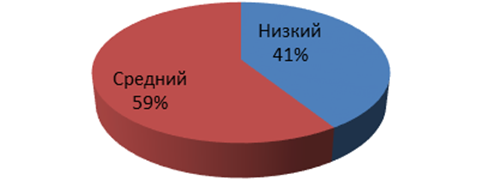 Рисунок 1 – Уровень сформированности экономических представленийПо итогам констатирующего среза были сделаны следующие выводы:У школьников уровень сформированности экономических представлений ниже среднего; у большинства учеников экономические термины не сформированы, однако учащимися были предприняты попытки дать определение этим понятиям. У многих знания экономических понятий находятся на уровне детского восприятия этой сферы жизни общества и основываются на информации, распространяющейся средствами массовой информации и родителями.У учащихся уровень готовности к решению социально-экономических задач выше среднего. Большинство учеников знали, что нужно делать, чтобы быть экономными.После полученных результатов констатирующего эксперимента, перешли на этап формированияоснов экономических знаний и экономического воспитания –формирующий эксперимент.На данном этапе школьникам были предложены задания, направленные на формирование экономических представлений и готовности к решению социально-экономических задач.Разработанные задания, направленные на формирование экономических представлений, включали:1. Сказка о бережливости «Верх бережливости» (раскрытие понятия «бережливость»).2. Рассказ об экономике (раскрытие понятия «экономика»).3. Раскрытие понятия «рынок».4. Рассказ «Где лучше хранить деньги?» (раскрытие понятия «банк»).5. Рассказ «Как Саша помог Ване» (предложены варианты, как и где можно заработать деньги).Предложенные задания были изучены учащимися дома с родителями, затем обсуждались на классном часу. В основе формирования экономических компетенций главными будут являться те методы и приемы, которые дадут возможность учащимся узнать новое и сформировать интерес к дальнейшему совершенствованию, как знаний, так и умений в социально-экономической сфере.Поэтому активизация познавательной активности рассматривается как наиболее оптимальный путь к формированию компетенций как основ экономической культуры.В соответствии с поставленными целями и задачами на уроках необходимо применять различные методы и приемы обучения, направленные на формирование экономической компетенции.Индивидуальные методы обучения позволяют решить основную задачу на уроке: обеспечение ориентации школьников на различные требования к усвоению материала за счет уровневойдифференциации.1. Работа по разноуровневым карточкам.Такой вид работы позволяет акцентировать внимание учителя на работе с различными категориями детей. В структуре уровневой дифференциации по обученности можно выделить три уровня: минимальный (базовый), программный и усложненный. Для I уровня предлагаются задания типа: «Допиши определение понятия ресурсы». Для II уровня задание типа: приведи примеры каждой группы ресурсов: природные, трудовые, финансовые, материальные, энергетические, информационные. Для III уровня задание: заполни таблицу «Ресурсы в моей жизни».2.Работа в тетради.Правильное ведение тетради организует учащихся, позволяет быстро найти нужную информацию. Но в рабочей тетради школьники не только конспектируют основные термины, понятия, но и выполняют самостоятельные работы. После изучения раздела предлагается детям составить кроссворд, состоящий как минимум из 10 вопросов. Для развития творческого потенциала личности учащимся задаётся дома написать мини-сочинение по темам: «Что такое экономика?», «Как организовать малое производство?».Очень важно на уроках экономики постоянно пополнять словарный запас детей, в этом помогают словари и справочники. Такая работа связана с самостоятельным нахождением информации – это в свою очередь развивает способность работать с информацией.Использование схем, таблиц позволяет наглядно увидеть, и запомнить трудный материал. Большое внимание также необходимо уделять работе с текстом на уроке. Ученики получают задание прочитать, и отметить знаком «+»правильные с точки зрения экономики высказывания.3.Работа с компьютером.Мы живем во время развитияинформационных технологий, поэтому необходимым условием успешного усвоения материала на уроке является использование ИКТ. Для проверки знаний учащихся использую тренажеры, тесты, позволяющие быстро и эффективно оценить знания учащихся.4.Работа с учебником.Имея на уроке учебник, дети выполняют следующие виды работ: письменно отвечают на вопросы после изучаемого раздела, выбирают из текста понятия, относящиеся к изучаемой теме, придумывают примеры из жизни к новым понятиям, терминам. Например, дети приводят примеры рынков по типу конкуренции.5. Индивидуальные практико-ориентированные проекты, нацеленные на решение социальных проблем. Этот способ используется для активизации знаний учащихся. Он дает возможность каждому учащемуся проявить творческую самостоятельность. Именно таковыми являются бизнес-проекты, которые выполняют учащиеся 8-го класса в рамках курса «Предпринимательство».После проведения ряда занятий, помогающих образованию экономических компетенций, анализ результатов теста (Приложение Е) показал, что у 64,7% учащихся имеют высокий уровень готовности школьников к решению социально- экономических задач, а 35,3% – средний уровень (рисунок 2).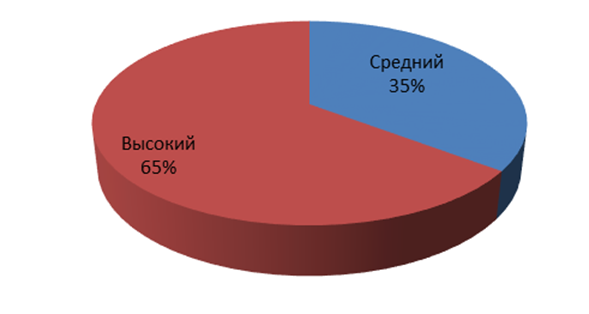 Рисунок 2 – Результаты выявления уровня уровень готовности к решению социально-экономических задач.2.2 Формирование экономических компетенций школьниковметодом бизнес-игрыКомпетентностный подход означает постепенную переориентацию доминирующей образовательной парадигмы с преимущественной трансляцией знаний, формированием навыков на создание условий для овладения комплексом компетенций, означающих потенциал, способности школьника к выживанию и устойчивой жизнедеятельности в условиях современного многофакторного социально-политического, рыночно-экономического пространства [23, с. 135].Понятия компетентности и компетенции системные и многокомпонентные. Они характеризуют определенный круг предметов и процессов, реализуются на разных уровнях, то есть включают различные умственные операции (аналитические, критические, коммуникативные), а также практические умения, здравый смысл и имеют свою классификацию и иерархию. Общие компетенции человека можно представить, как комплекс, включающий знаниевые (когнитивные), деятельностные (поведенческие) и отношенческие (аффективные) компоненты. Ключевые (базовые, универсальные) компетенции многофункциональны, надпредметны и многомерны. Овладение ими позволяет решать различные проблемы в повседневной, профессиональной, социальной жизни. Ключевые компетенции основываются на свойствах человека и проявляются в определенных способах поведения человека, которые опираются на его психологические качества, включают широкий практический контекст с высокой степенью универсальности. Вершину иерархии компетенций можно представить, как общую компетентность человека, которая состоит из совокупности нескольких обобщенных составляющих – ключевых суперкомпетентностей. В школьной образовательной практике можно выделить такие ключевые суперкомпетентности:  – математическую компетентность – уметь работать с числом, числовой информацией (владеть математическими умениями); – коммуникативную компетентность – уметь вступать в коммуникацию, быть понятым, непринужденно общаться; – информационную компетентность – владеть информационными технологиями, работать со всеми видами информации; – социальную – уметь жить и работать с людьми, с близкими, в трудовом коллективе, в команде; – продуктивную – уметь работать и зарабатывать, быть способным создать собственный продукт, принимать решения и нести за них ответственность; – нравственную – готовность, способность и потребность жить по традиционным нравственным законам [4, с. 134]. Этот состав ключевых суперкомпетенций содержится в рекомендациях ЮНЕСКО и в «концепции модернизации российского образования». Экономические компетенции предполагают способность школьника работать с другими людьми, работать с информацией, принимать решения и нести за них ответственность. Для формирования этого вида компетенций необходимы определенные средства. Охотно подражая взрослым, дети в игровой форме познают мир. Так родилась идея участия в разработке обучающей и познавательной, воспитательной и занимательной игры экономического характера на соревновательной основе – бизнес-игре «Деловые люди» (Приложение Ж), которая явилась итоговым занятием, завершающим курс занятий по предмету «Основы экономической культуры» (таблица 1).Таблица 1– Тематическое планированиепо предмету «Основы экономической культуры» для 8-х классовВ концепцию создания «Бизнес-игры» были включены элементы одной из общепризнанных мировых теорий, обучающей навыкам успешного общения, самосовершенствования и ораторского искусства – «Теория Дейла Карнеги», а позже преподавание основ экономики для школьников, используя учебное пособие И.А. Сасовой и И.И. Нагумановой. Среди основных ставились задачи создания детского коллектива единомышленников, доброжелательного психологического климата, благоприятной деловой и соревновательной атмосферы, дополнительных стимулов к учебе, внедрение игровых форм воспитания и обучения навыкам проектной деятельности, привития основ экономической грамотности. «Игра» проводится по этапам. Задачи на каждый этап определяется учителем – он является «Президентом «Концерна». Учитывая особенности текущего раздела образовательной программы, и исходя из задач дисциплинарного характера, «Президент» определяет направления деятельности коллектива. Успехи детей в учебе, дисциплине, конкурсах, результаты и качество выполнения взятых на себя обязательств в рамках «Игры» оцениваются в баллах. Заработанные баллы впоследствии обмениваются на внутреннюю денежную единицу (валюту). Для обозначения денежной единицы было принято название «Банкнота». После завершения каждого этапа «Президент» проводит («аукцион», «ярмарку», «магазин»), на котором участники «Игры» могут обменять заработанные «Банкноты» на ценные призы. Призы – это, как правило, необходимые в повседневной жизни деловые предметы – учебные принадлежности, книги, ручки, фломастеры и другие канцтовары. Так как дети в этой школе проводят много времени вместе, им предоставляется возможность совместного приобретения приза. Таким общим приобретением может стать настольная деловая игра, аудио-видео техника и др.Финансовый аспект «Игры» направлен на формирование в сознании школьников, прежде всего, разумности и умеренности потребления, рациональности использования заработанных своими усилиями ресурсов, правильного и справедливого распределения ценностей в зависимости от степени приложенных усилий и качества достигнутого результата, и, наконец, прививает основы меценатства и благотворительности. Первая попытка увлечь детей оказалась настолько удачной, что все малейшие сомнения отпали. Обучающиеся не только охотно включились в «Игру», но и сами стали генераторами многих идей. Ставка, сделанная на интерактивность игры, превзошла все ожидания. Школьники с необыкновенной легкостью и удовольствием обменивались опытом, помогали друг другу преодолевать возникающие трудности, переживать неудачи. В классе воцарилась дружеская атмосфера взаимопонимания и поддержки, сформировался коллектив. Коллектив деловых партнеров, друзей и единомышленников. Ученики проявляли свои лучшие человеческие качества: взаимовыручку, поддержку, снисходительность, сочувствие. Гибкость в постановке соревновательных задач позволила проявить детям свои таланты, скрытые за рамками школьного общения. Применение интерактивных методов в совместной деятельности учащихся в процессе познания, освоения учебного материала означает, что каждый вносит в этот процесс свой особый индивидуальный вклад, что идет обмен знаниями, идеями, способами деятельности. Причем происходит это в атмосфере доброжелательности взаимной поддержки, что позволяет получать новое знание, развивает саму познавательную деятельность, переводит ее на более высокие формы кооперации и сотрудничества. Использование форм интерактивной деятельности на уроках предполагает организацию и развитие диалогового общения, которое ведет к взаимопониманию, взаимодействию, к совместному решению общих, но значимых для каждого участника задач. Такая воспитательная работа учит ребенка ставить перед собой задачи, планировать свою деятельность, развивает перспективное мышление, вырабатывает способность к принятию осознанных решений, творческого подхода к делу, раскрывает индивидуальность, воспитывает ответственность перед коллективом за принятые обязательства. В результате успешного проведения мероприятия можно констатировать, что у учащихся 10-х классов МБОУ СОШ №20 сформирован прочный базовый уровень знаний по предмету экономика, все они готовы к успешному обучению дальнейших учебных заведениях. Формирование экономической компетентности школьников способствует повышению познавательной активности, позволяет повысить уровень обученности школьников, успешно решать поставленные перед школой задачи.  ЗАКЛЮЧЕНИЕОсновная задача школьного экономического образования — подготовить учащихся к активному и сознательному поведению в экономической сфере общества.Экономические компетенции — совокупность взаимосвязанных качеств личности, задаваемых по отношению к экономической сфере общества и необходимых для выполнения основных социально-экономических ролей (потребителя, наемного работника, предпринимателя и др.).Экономическая сфера является базовой, определяющей в жизни общества. Прямо или косвенно в экономической сфере участвуютвсе люди, поскольку все мы являемся потребителями товаров и услуг, созданных в производстве; покупателями, участвующими в распределении и обмене; работающие граждане участвуют в производстве товаров и услуг.Экономическая компетентность выпускника школы предполагает, что он обладает определенным набором компетенций, т. е. готов активно действовать и принимать ответственные решения в различных областях экономической деятельности (потребление, производство, распределение и обмен). Методы и технологии обучения, используемые в компетентностном подходе, должны соответствовать деятельностной части компетенций, т.е. позволять приобрести опыт их целесообразного применения.Экономические компетенции формируют способность у учащихся видеть, и понимать окружающий мир, ориентироваться в нем, уметь выбирать целевые установки своих действий и поступков; способность видеть, и понимать экономические явления в жизни общества, прогнозировать направление научного использования экономических знаний в практической деятельности человека.Формирование основ экономической компетентности как интегративного качества личности предполагает формирование у учащихся коммуникативных способностей, т.е. владение навыками общения, умение определять для себя оптимальную позицию в отношениях с окружающими в группе — все это помогает учащимся почувствовать силу единения. Именно развитие этих качеств необходимо для успешной профессиональной деятельности в будущем, в частности при работе в различных объединениях, фирмах, компаниях. Только включение учащихся в инновационные образовательные технологии может дать образовательный эффект. Только таким образом ученики могут получить позитивный опыт экономической деятельности.СПИСОК ИСПОЛЬЗОВАННЫХ ИСТОЧНИКОВАлександрова И.С. Модель формирования компетентности на старшей ступени школы.  М.: МГОУ, 2007.205 с.Амонашвили Ш.А. Воспитательная и образовательная функция педагогической оценки учения школьников. М.: Управление образованием, 1984. 169 с.Андреев А.Н. Знания или компетенции? Высшее образование в России. М.: Академия, 2005. 276 с.Байденко В.И. Модернизация профессионального образования: современный этап. М.: Исслед. центр проблем качества подготовки специалистов, 2002. 673 с.Байденко В. Компетенция в профессиональном образовании к освоению компетентностного подхода Высшее образование в России. М.: Педагогическое общество России, 2004. 281 с.Батаршев А.В. Психология профессионального становления учащейся молодежи: Учебное пособие. М.: Академия, 2007. 208с.Беляева В.А. Управление самостоятельной работой студентов Высшее образование в России. М.: Стандартинформ, 2003. 109 с.Бокарева Г. Педагогическая подготовка преподавателей. М.: Высшее образование в России, 2004.237 с.Болотов В.А. Компетентностная модель: от идеи к образовательной программе. М.: Педагогика, 2003. 169 с.Виленский В.Я. Технологии профессионально-ориентированного обучения в высшей школе: Учебноепособие. М.: Педагогическое общество России, 2005. 192с.Волкова О.П. Компетентностный подход при проектировании образовательных программ. М.: Высшее образование в России, 2005.306 с.Ганин Е.А. Педагогические условия использования современных информационных и коммуникационных технологий для самообразования будущих учителей: ИТО, 2003. 125 с. Гареев Р.П. Профессионально-творческое саморазвитие студентов М.: Высшее образование в России, 2004. 195 с.Голикова Л.В. Проектная технология формирования профессиональной коммуникативной компетентности студентов технического вуза. М.: СПбГПУ, 2005. 263 с.Жураковский В. Управление самостоятельной работой: мировой опыт. М.: Высшее образование в России, 2003.274 с.Зборовский Г.А. Самообразование - парадигма XXI века. М.: Высшее образование в России, 2003. 218 с.Зеер Э.Ф. Компетентностный подход к модернизации профессионального образования М.: Академия, 2005. 140 с.Зеер Э.Ф. Психология профессионального развития: Учебное пособие. М.: Академия, 2007. 240с.Зеленецкая Т. О формировании компетентностей. М.: Высшее образование в России, 2005. 159 с.Зимняя И.А. Ключевые компетентности как результативная целевая основа компетентностного подхода в образовании. М.: Исслед. центр проблем качества подготовки специалистов, 2004. 87 с.Климов Е.А. Психология профессионального самоопределения: Учебное пособие. М.: Академия, 2007. 304с.Крамаренко В.И. Методика преподавания экономических дисциплин. Учеб. пособие. М.: Симферополь: «Таврида», 2012. 176 с.Ларионова О.П. Компетентность - основа контекстного обучения. М.: Высшее образование в России, 2005.164 с.Михелькевич В.Н. Инновационные педагогические технологии. М.: Самара, 2001. 88с.Мухина В.С. Феноменология развития и бытия личности. М.: Академия, 2002. 64 с.Мухлынина О.В. Воспитание ответственности у подростков на основе многомерно-функционального подхода. М.: Образование и наука, 2007. 361 с.Нефедов В.И. Самообразование и самовоспитание в жизни человека. М.: Нальчик: Эль-Фа, 2002. 61с.Панина Т.С, Вавилова Л.Н. Современные способы активизации обучения. М.: Академия, 2006. 170 с.Спицын А.И. Педагогическая характеристика личности профессионала. М.: ЦИТиС, 2005. 120 с.Спицын А.И. Психолого-педагогическая технология сопровождения профессионального становления руководителя развивающейся, компании. М.: ЦИТиС, 2006.126 с.Трофимова Н.М. Самообразование и творческое развитие личности будущего специалиста. М.: Педагогика, 2003.84 с.Усманова К.Ф., Федоров Д.Н. Организация предприятий экономики. Экономика и политика, 2012. 104 с.Хуторской А.В. Ключевые компетенции и образовательные стандарты. М.: Академия, 2002. 129 с.Шамова Т.И. Перспективы развития системы управления образованием М.: Управление образованием, 2010. 81 с.Экономическая теория: Учебник под ред. А.А. Кочеткова М.: Дашков и К, 2011. 656 с.ПРИЛОЖЕНИЕ ААнкета на выявление уровня сформированности экономических представлений:1. Как вы понимаете понятие «бережливость»?2. Как вы понимаетепонятие «экономика»?3. Стоимость товара– это ______4. Место, где происходит торговля – это _______5. Как называется учреждение, где хранятся деньги и осуществляются операции с ними?6. Каким образом можно заработать деньги?7. Что является главной проблемой экономики?8. Что лежит в основе имущественных отношений между людьми?9. Сумма денег, полученная гражданином в целом за определенный период, это______10. Что относится к возобновляемым природным ресурсам?11. Назовите основные факторы производства______12. Нужда человека в чем-либо необходимом для поддержания жизнедеятельности, это _____13. Какой признак характеризует рыночную экономику?14.Производительность труда – это______15. Какой человек является потребителем?16. Назовите три главных вопроса экономики.17. Какие типы экономических систем вы знаете?ПРИЛОЖЕНИЕ БТест «Готовность школьников к решению социально-экономических задач»1. Оставляешь ли ты включенным свет в комнате, из которой выходишь?а) да, если выхожу ненадолго б) если не забуду в) всегда выключаю. 2. Как ты обращаешься со своими и чужими школьными принадлежностями?а) не бережно б) аккуратно в) купят другие. 3. Как ты поступишь со старыми газетами, журналами и книгами?а) выбросишь б) считаешь макулатурой, поэтому собираешь и сдаешь вприемный пункт в) хранишь. 4. Что ты делаешь с одеждой, когда она тебе стала мала?а) выбрасываешь б) оставляешь младшему брату (или сестре) в) собираешь, и с родителями относите в детский дом (малоимущим многодетным семьям). 5. Если ты не доел хлеб, то ты:а) отдашь домашним животным, птицам, рыбам б) выбросишь вместе с мусором в) положишь в бак для пищевых отходов. 6. Как ты поступишь с деньгами, которые накопил?а) отдашь родителям б) купишь нужную вещь, подарок в) израсходуешь на игры. ПРИЛОЖЕНИЕ ВТехнический диктантВставить пропущенные слова. 1. Деньги – особый вид универсального товара, используемого в качестве всеобщего эквивалента, посредством которого выражается ___________всех других товаров.2. Деньги представляют собой товар, выполняющий функции средства обмена, ______________, измерения стоимости, накопления богатства, образно говоря, «товар всех товаров».3. Биметаллизм – использование двух благородных металлов (чаще всего серебра и золота) для _____________, применяемых в качестве денег.4. Монометаллизм – денежная система, в которой один металл служит ____________ и основой денежного обращения.5. Денежная масса в обращении – количество обращающихся, находящихся в _____________ за определенный период, на определенную дату, исчисляемое как сумма наличных денег и денег на счетах "до востребования".6. Денежная система –1) исторически сложившаяся _________________ организации денежного обращения в стране;2) денежные знаки страны, денежные единицы, правила эмиссии и формы обращения денег, _____________ отношения, законодательно установленные в стране.ПРИЛОЖЕНИЕ ГОпросник «Определение уровня экономической грамотности учащихся»1. Полученный вами в банке кредит можно считать капиталом.А) Да Б) Нет2. Денежный капитал является фактором производства, необходимым для организации производственного процесса.А) Да Б) Нет3. Кривая производственных возможностей экономики будет прямой линией, если ресурсы полностью взаимозаменяемы.А) Да Б) Нет4. Экономический кругооборот возможен и при натуральном хозяйстве.А) Да Б) Нет5. Фиксирование верхнего предела ("потолка") цены всегда приводит к дефициту товараА) Да Б) Нет6. Закон спроса утверждает, что, когда цена товара растет, спрос на этот товар тоже растет.А) Да Б) Нет7. Спрос на товар эластичен, когда изменение цены не влияет на величину спроса.А) Да Б) Нет8. Деньги выполняют функции средства обращения, средства измерения стоимости, средства сохранения и накопленияА) Да Б) Нет9. Президент компании владеет контрольным пакетом акцийА) Да Б) Нет10. Маркетинг изучает фирму, объем производства, цену.А) Да Б) Нет11. Четыре фактора производства – это ...А) производство, обмен, распределение и потребление;Б) природные ресурсы, трудовые ресурсы, капитал и предпринимательство;В) природные ресурсы, деньги, товары и услуги;Г) домашние хозяйства, фирмы, государство, внешняя торговля.12. Какое из приведенных определений лучше отражает суть экономической теории?А) Экономическая теория имеет дело с анализом и принятием решений для наилучшего удовлетворения потребностей в условиях ограниченности ресурсов;Б) Экономическая теория разрабатывает рекомендации, непосредственно применяемые в хозяйственной практике;В) Экономическая теория описывает и изучает рыночные отношения;Г) Экономическая теория изучает различные формы организации бизнеса и предпринимательства.13. Альтернативная стоимость, связанная с постройкой новой школы - это –А) деньги на заработную плату преподавателей новой школы;Б) затраты на сдачу школьного здания к более позднему сроку;B) изменение ставок местного налога для финансирования строительства новой школы;Г) другие товары и услуги, от которых придется отказаться в пользу строительства новой школы.14. Какая задача стоит перед всеми экономическими системами?А) Как сбалансировать импорт и экспорт;Б) Как сбалансировать государственный бюджет;В) Как использовать ограниченные ресурсы наиболее рационально;Г) Как сэкономить деньги для уменьшения национального долга.15. За выполнение своих обязанностей президент акционерного общества получает ...А) заработную плату;Б) дивиденды;В) проценты;Г) прибыль.ПРИЛОЖЕНИЕ ДТаблица Д.1 – Результаты выявления уровня сформированности экономических представлений у детей школьного возрастаПРИЛОЖЕНИЕ ЕТаблица Е.1 – Результаты выявления уровня готовности школьников к решению социально-экономических задачПРИЛОЖЕНИЕ ЖМетодические указания по проведению игры «Деловые люди».В игре могут участвовать от 12-х до 16 человек. На игровой доске каждого игрока представляет фишка определенного цвета. Ходы делаются по очереди.Во время хода игрок должен бросить кубики, передвинуть свою фишку настолько полей, сколько выпало очков, и провести «экономические операции», соответствующие полю, на котором остановилась фишка. Все расчеты осуществляются с помощью игрушечных денег или кредитных карточек.Когда игрок проходит круг, считается, что он завершил свой «финансовый год».Представьте, что государственное предприятия: завод, институт, конструкторское бюро, агрофирма, концертный комплекс выпустили акции, которые могут продаваться и покупаться игроками по их курсу на бирже. Курс акций периодически изменяется, изменяется и доход, получаемый игроками от владения акциями.В экономике акции дают возможность предприятиям привлечь средства (деньги) для решения своих хозяйственных задач.Причем, в первую очередь, средства получат наиболее передовые, наиболее нужные обществу предприятия, поскольку их акции дают больший доход. В игре действует банк. Это дает возможность игрокам получать кредит сроком на 5 лет (5 кругов), т.е. через 5 лет кредит необходимо вернуть в банк и, кроме этого, ежегодно выплачивать 10% от суммы кредита. Игрокам предоставляется возможность создавать кооперативы. Для этого необходимо уплатить в банк стоимость образования кооператива и положить на игровую доску карточку кооператива. Другие игроки, попав на поле, занятое карточкой кооператива, будут платить его владельцу за «услуги», которые им оказал этот кооператив. Плата за «услуги» зависит от количества владельцев кооперативов одного профиля: чем больше игроков основали кооперативы одного профиля, тем меньше плата. Но она не зависит от количества кооперативов одного профиля, принадлежащих одному игроку. Однако, ни один игрок не имеет права владеть всеми кооперативами одного профиля. Эти правила соответствуют экономике, основанной на товарно-денежных отношениях: предприятие, освоившее новую сферу деятельности, может получить высокие доходы. В то же время, высокие доходы привлекают другие предприятия в ту же сферу деятельности, что приводит к быстрому насыщению рынка и снижению цен. Непременным условием нормального функционирования такой экономики является антитрестовское законодательство, т.е. законодательство, исключающее монополизацию любой сферы экономической деятельности.Выигрывает тот, у кого сумма курсовой стоимости акций, затрат на образование и развитие кооперативов, наличных денег и счет в банке больше.В игре представлены три варианта игры. В первом, самом простом, действуют только государственные предприятия и кооперативы. Во-втором варианте в игру включается биржа, где вы сможете продавать и покупать акции. И в третьем, добавляется возможность получения кредита в банке.Подготовка к игре.Положите раскрытую игровую доску на стол. Фишки игроков поставьте на поле НАЧАЛО. На центральной части игровой доски разместите карточки курсы акций, ФОРТУНА. Все финансовые операции в игре осуществляется через банк. Из числа играющих выберите управляющего - он будет выполнять все расчеты. Перед началом игры управляющий банком выдает каждому игроку начальную сумму – 7000, которой необходимо умело распорядится. Затем он бросает кубики и переворачивает таблицей наверх ту карточку курсов акций, номер которой равен сумме очков, выпавших на кубиках. Определите, кто будет ходить первым и какова очередность ходов.Ход игры.1 Вариант.В свой ход игрок бросает кубики, затем передвигает свою фишку на столько полей, сколько выпало очков.1. Если фишка остановилась на пустом поле, то можно образовать кооператив. Для этого необходимо выбрать и положить любую из свободных карточек кооперативов на это поле, а соответствующее ей по цветам Удостоверение – перед собой. Стоимость образования кооператива указана на его карточке. Эту сумму необходимо уплатить в банк.2. Если фишка попала на поле ЗАВОД, ИНСТИТУТ, КОНТР. БЮРО, АГРОФИРМА или КОМПЛЕКС, то можно получить плату за работу. Сумма выплаты в соответствующей графе открытой карточки курсы акций.3. При попадании на поле ФОРТУНА нужно бросить кубики и выполнить инструкцию, написанную на карточке ФОРТУНА, номер которой равен числу выпавших очков. Если на карточке кооператив лежит одна фишка развития, то стоимость «услуги» вырастает в 2 раза, если лежит 2 фишки, то в 3 раза и т.д.2 Вариант.Этот вариант отличается от первого тем, что:1. При попадании на поле БИРЖА и БАНК можно:а) Купить любые свободные акции;б) Продать часть или все свои акции;Купля и продажа акций осуществляется по курсу, обозначенному в соответствующей графе открытой карточки курсы акций.в) При прохождении поля НАЧАЛО (или при остановке на нем) можно получить дивиденды по принадлежащим Вам акциям. Дивиденд в игре равен 10% от курса акции.3 вариант.Этот вариант отличается от 2-го тем, что:1. При попадании на поле БАНК, кроме операций с акциями можно: 1.1 Взять кредит сроком на 5 «лет».Сумма кредита не должна превышать половину суммы затрат на образование и развитие Ваших кооперативов, курсовой стоимости акций, наличных денег и счета в банке. Сумму кредита необходимо записать в графу КРЕДИТ, а срок возврата (5 «лет») записать в графу СРОК ВОЗВРАТА КРЕДИТНОЙ КАРТОЧКИ.1.2. Открыть счет. Для этого положите деньги в банк, запишитеположенную сумму в графе СЧЕТ КРЕДИТНОЙ КАРТОЧКИ.1.3. Снять часть или все деньги со счета. Для этого возьмите деньги избанка и вычтите эту сумму из графы СЧЕТ ВАШЕЙ КРЕДИТНОЙ КАРТОЧКИ. Если Вы воспользовались кредитом, то при прохождении поляНАЧАЛО или при попадании на него, необходимо:1.1 Уменьшить на 1 год срок возврата;1.2 Выплатить 10% от суммы кредиты;1.3 Если пришло время возращения кредита – вернуть его.2. Если вы открыли счет в банке, то при прохождении поля НАЧАЛОили при попадании на него, можно получить 10% от вложенной суммы. В заключении сообщают вслух всем участникам о финансовых операциях команд. Это создает атмосферу доверия во время игры.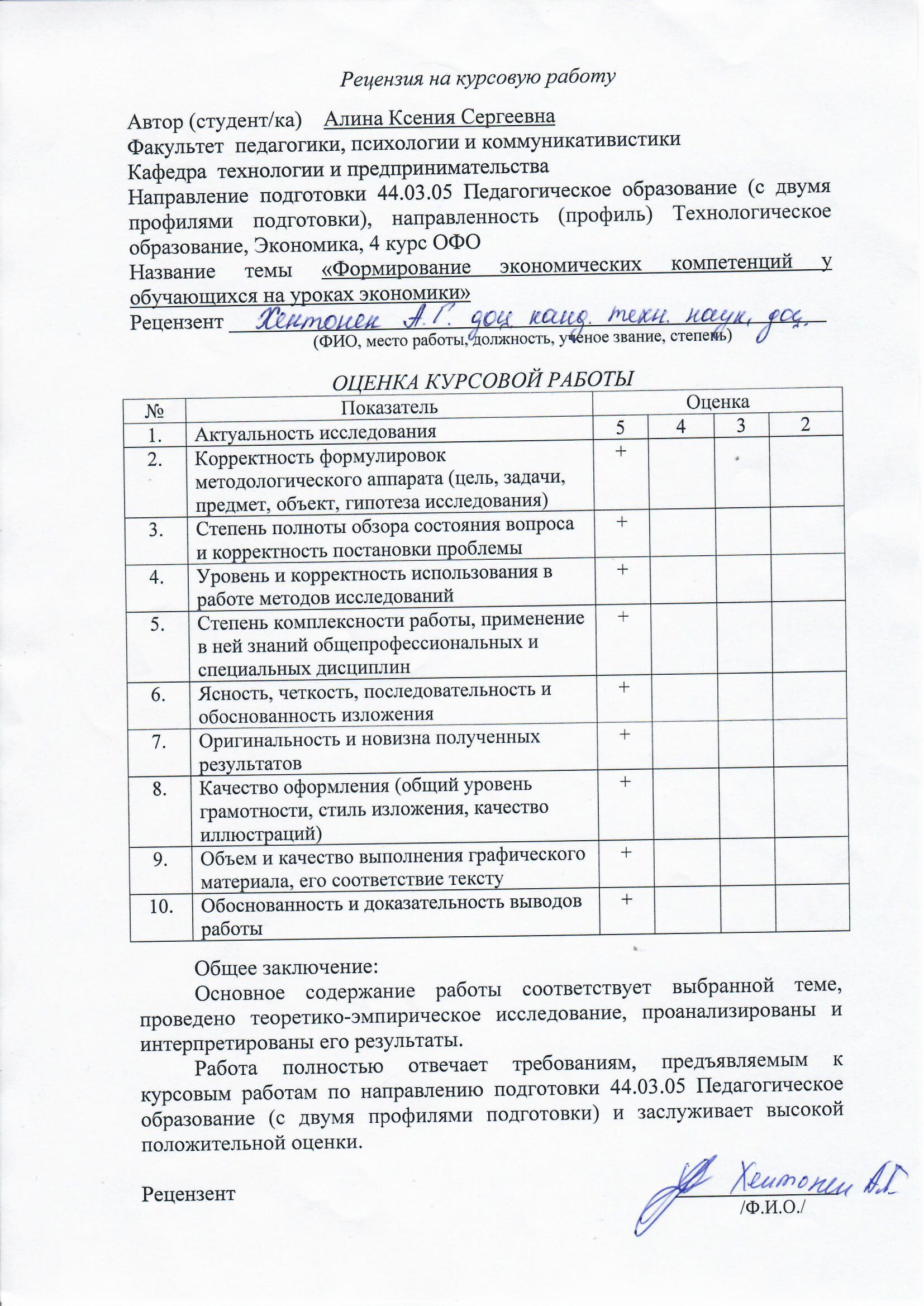 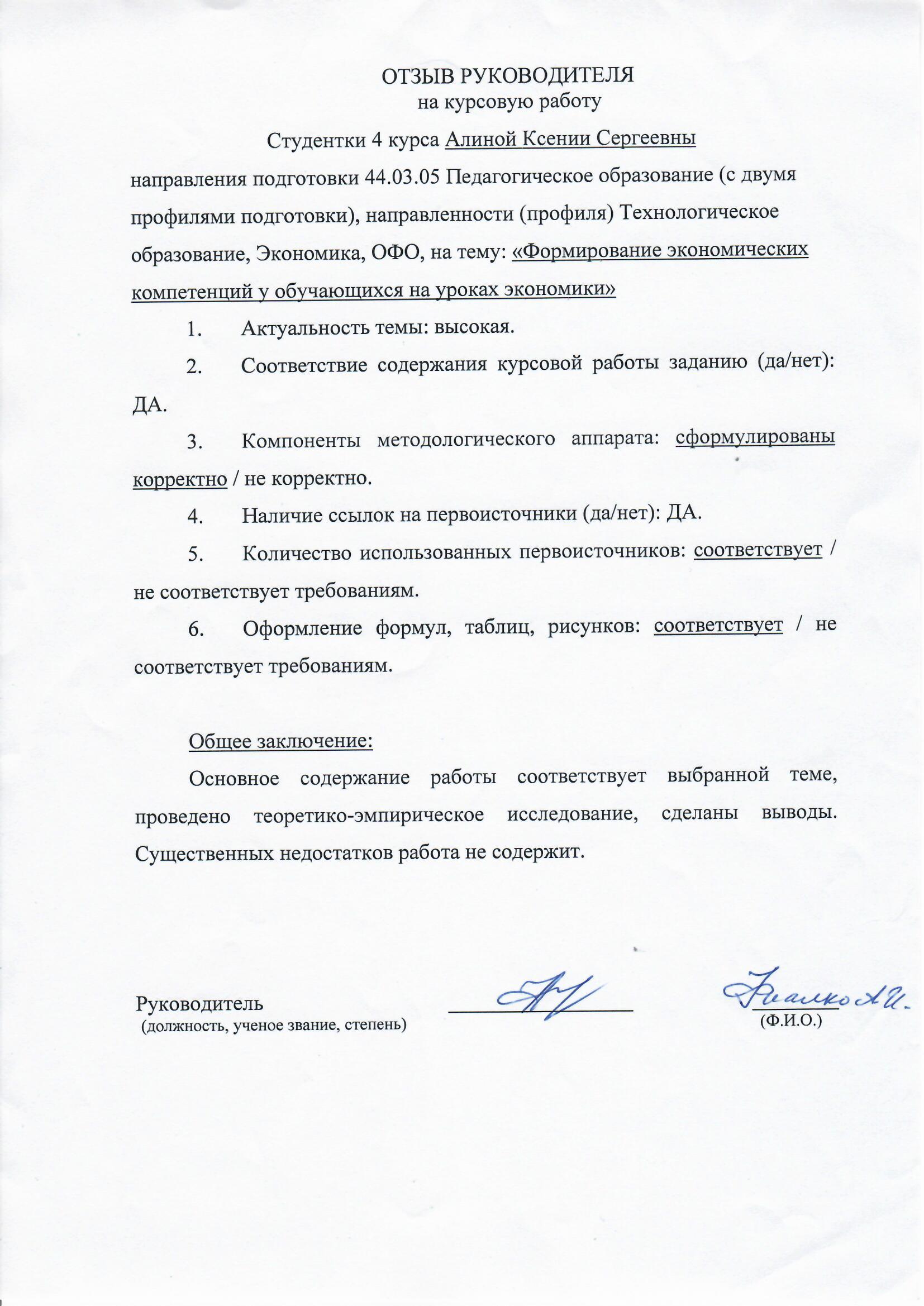 № п/пНаименование разделов и темВсего часовПрактические (тема)Контрольные и диагностические материалы (тема)Кол-во часов1.Знакомство с экономикой4Где ты встречаешься с экономикой?   0,5 1.Знакомство с экономикой4Посчитаем свои потребности.12.Производство благ4«Что мне нужно для счастья»    12.Производство благ4«Хороший менеджер»0,5«Производство экономических благ»Тестовая работа «Экономика. Производство благ»0,53.Торговля. Виды торговли7Специализация13.Торговля. Виды торговли7«Изучение ассортимента потребительских товаров и осуществление рациональной покупки в магазине».0,53.Торговля. Виды торговли7«Торговля. Виды торговли»Тестовая работа «Торговля. Виды торговли»0,54.Биржа3Биржевые сделки15.Деньги – помощник торговли5Разнообразие современных монет мира.15.Деньги – помощник торговли5"Всюду деньги, деньги, деньги, всюду деньги – там и тут…«Деньги – помощник торговли»Тестовая работа «Деньги»0,56.Банковские деньги10Развитие банковской системы в России, в частности в Краснодаре.16.Банковские деньги10История банковских систем развитых стран.0,56.Банковские деньги10Работа банковских служащих.0,56.Банковские деньги106.Банковские деньги10«Банковские деньги»Тестовая работа «Банки»17.Итоговое занятие1Бизнес-игра «Деловые люди»1Итого 3513Учащиеся1.2.3.4.5.6.БаллУровень1. Астрейко Илья0111115Средний2. Боровик Ангелина2101116Средний3. Бураков Илья1011115Средний4. Головченко Мария1001114Низкий5. Гринева Ольга1011014Низкий6. Зборовский Влад1011014Низкий7. Карпенко Артур0011114Низкий8. Мартинович Костя0101013Низкий9. Мурашко Никита1011115Средний10. Мусленко Анна1011115Средний11. Науменко Мария1111015Средний12. Никитина Дарья1011115Средний13.Подобедов Никита2201117Средний14. Чайка Михаил1111116Средний15. Чирич Александр0101114Низкий16. Шелег Алина1111116СреднийУчащиеся1.2.3.4.5.6.БаллУровень1. Астрейко Илья1202106Средний2. Боровик Ангелина22222111Высокий3. Бураков Илья2222008Средний4. Головченко Мария22222111Высокий5. Гринева Ольга22122211Высокий6. Зборовский Влад22222111Высокий7. Карпенко Артур2202118Средний8. Мартинович Костя1212219Средний9. Мурашко Никита22222111Высокий10. Мусленко Анна22221110Высокий11. Науменко Мария22222212Высокий12. Никитина Дарья0222219Средний13.Подобедов Илья12222110Высокий14. Чайка Михаил22222111Высокий15. Чирич Александр22222111Высокий16. Шелег Алина2220219Средний